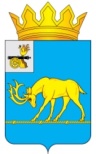 МУНИЦИПАЛЬНОЕ ОБРАЗОВАНИЕ «ТЕМКИНСКИЙ РАЙОН» СМОЛЕНСКОЙ ОБЛАСТИТЕМКИНСКИЙ РАЙОННЫЙ СОВЕТ ДЕПУТАТОВР Е Ш Е Н И Еот 27 мая 2022 года                                                                                                   № 44О расходовании субсидий на возмещение затрат в связи с оказанием услуг по осуществлению пассажирских перевозок в  2021 году и 1 квартале 2022 годаРассмотрев информацию ООО «Коммунальщик» «О расходовании субсидий на возмещение затрат в связи с оказанием услуг по осуществлению пассажирских перевозок в  2021 году и 1 квартале 2022 года»,   в соответствии с Уставом муниципального образования «Темкинский район» Смоленской области (новая редакция) (с изменениями), решением постоянной комиссии по социальной политикеТемкинский  районный  Совет  депутатов  р е ш и л:1. Информацию ООО «Коммунальщик» «О расходовании субсидий на возмещение затрат в связи с оказанием услуг по осуществлению пассажирских перевозок в  2021 году и 1 квартале 2022 года» принять к сведению.2. Настоящее решение вступает в силу со дня обнародования и подлежит размещению на официальном сайте в информационно-телекоммуникационной сети «Интернет».3. Контроль за исполнением настоящего решения возложить на постоянную комиссию по социальной политике  (председатель В.А. Харичкина).Председатель Темкинскогорайонного Совета депутатов                                                                    Л.Ю.Терёхина